Supplementary MaterialShi et al., Putrescine is an intraspecies and interkingdom cell-cell communication signal modulating the virulence of Dickeya zeaeContent:Supplementary Table S1. Bacterial strains and plasmids used in this study.Supplementary Table S2. Primers used in this study.Supplementary Table S3. List of the genes regulated by putrescine signal.Supplementary Figure S1. Effects of disruption enzymes of polyamine biosynthesis on cell motility and biofilm formation.Supplementary Figure S2. Growth curves of Dickeya zeae EC1 and its derivatives in the minimal medium.Supplementary Figure S3. Influence of putrescine transporters on swimming motility.Supplementary Figure S4. Effect of exogenous addition of polyamines on bacterial swimming motility.Supplementary Figure S5. High-performance liquid chromatography coupled with mass spectrometry (LC-MS) detection the concentration of benzoyled putrescine of Dickeya zeae EC1 and the speA-disrupted mutant ∆speA cells.Supplementary Figure S6. RT-PCR analysis of putrescine signal on modulating genes expression. Supplementary Table S1. Strains and plasmids used in this studya Pmb r, Gmr, Ampr, Kmr, or Strr = resistance to polymyxin B, gentamycin, ampicillin, kanamycin, or streptomycin, respectively.Supplementary Table S2. Primers used in this studya Gene ID of gene 1, 2, 3, 4, 5, 6, 7, 8, 9, 10, 11, 12 and 13 is W909_RS04875, W909_RS09730, W909_RS10380, W909_RS10395, W909_RS10435, W909_RS10550, W909_RS12085, W909_RS12490, W909_RS13025, W909_RS13030, W909_RS18920, W909_RS17140 and W909_RS12150, respectively. Supplementary Table S3. List of the genes regulated by putrescineaa EC1, ∆speA and ∆speA+Put indicated the wild type strain of Dickeya zeae, speA gene deletion mutant and the mutant of ∆speA cultured in swimming motility medium with putrescine at final concentration of 0.1 mM, respectively. Supplementary Figure S1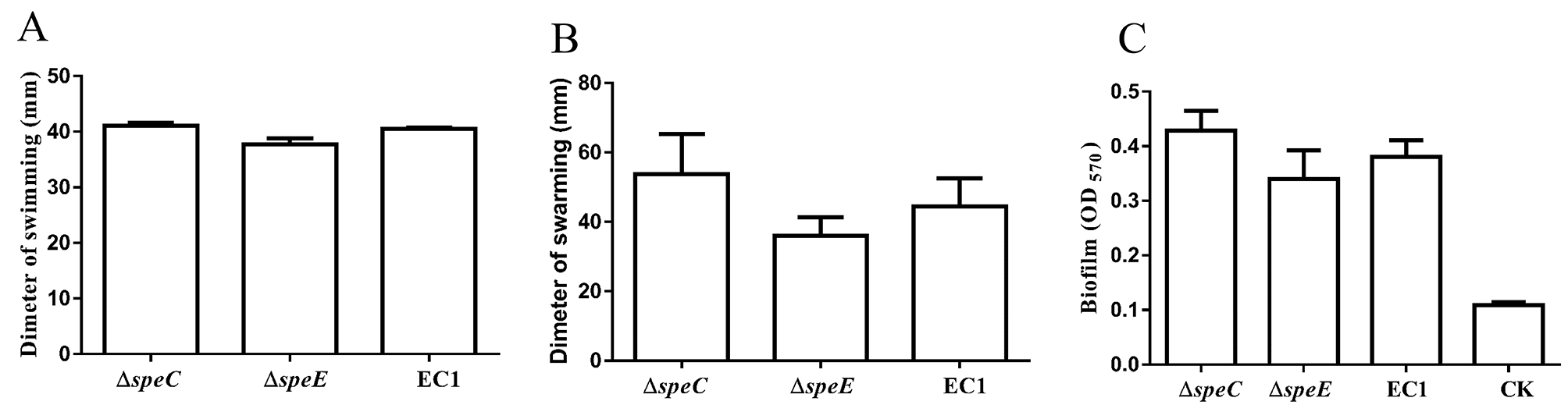 Supplementary Figure S1. Effects of disruption enzymes of polyamine biosynthesis on cell motility and biofilm formation. (A) swimming motility, (B) swarming motility and (C) biofilm formation. EC1, ∆speC and ∆speE indicated the wild type strain, speC gene deletion mutant and speE gene deletion mutant of Dickeya zeae, respectively. CK indicated SOBG medium.Supplementary Figure S2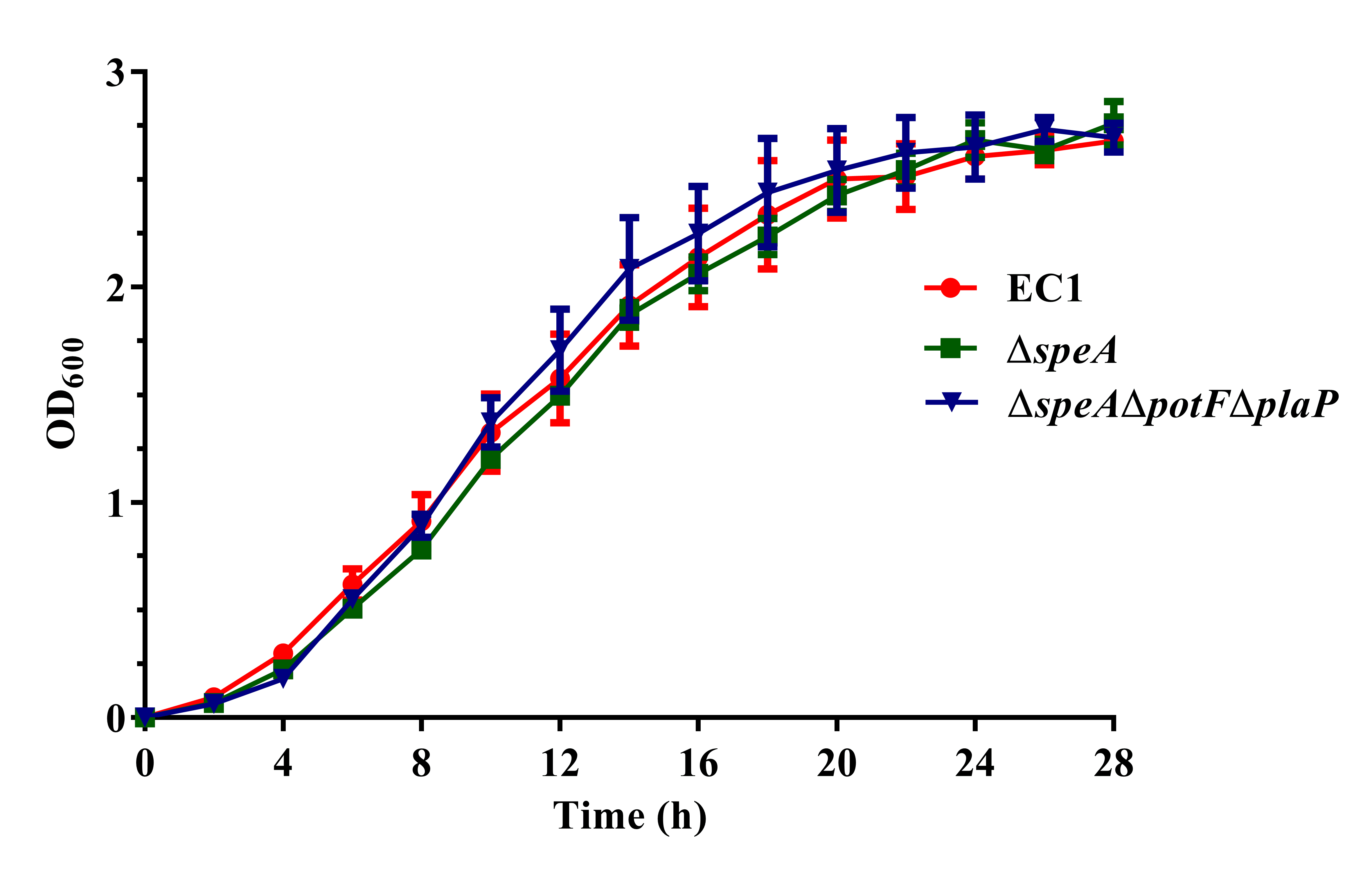 Supplementary Figure S2. Growth curves of Dickeya zeae EC1 and its derivatives in the minimal medium. ∆speA indicated the speA-deletion mutant and ∆speA∆potF∆plaP was the potF-plaP-deletion mutant in speA-deletion genetic background.Supplementary Figure S3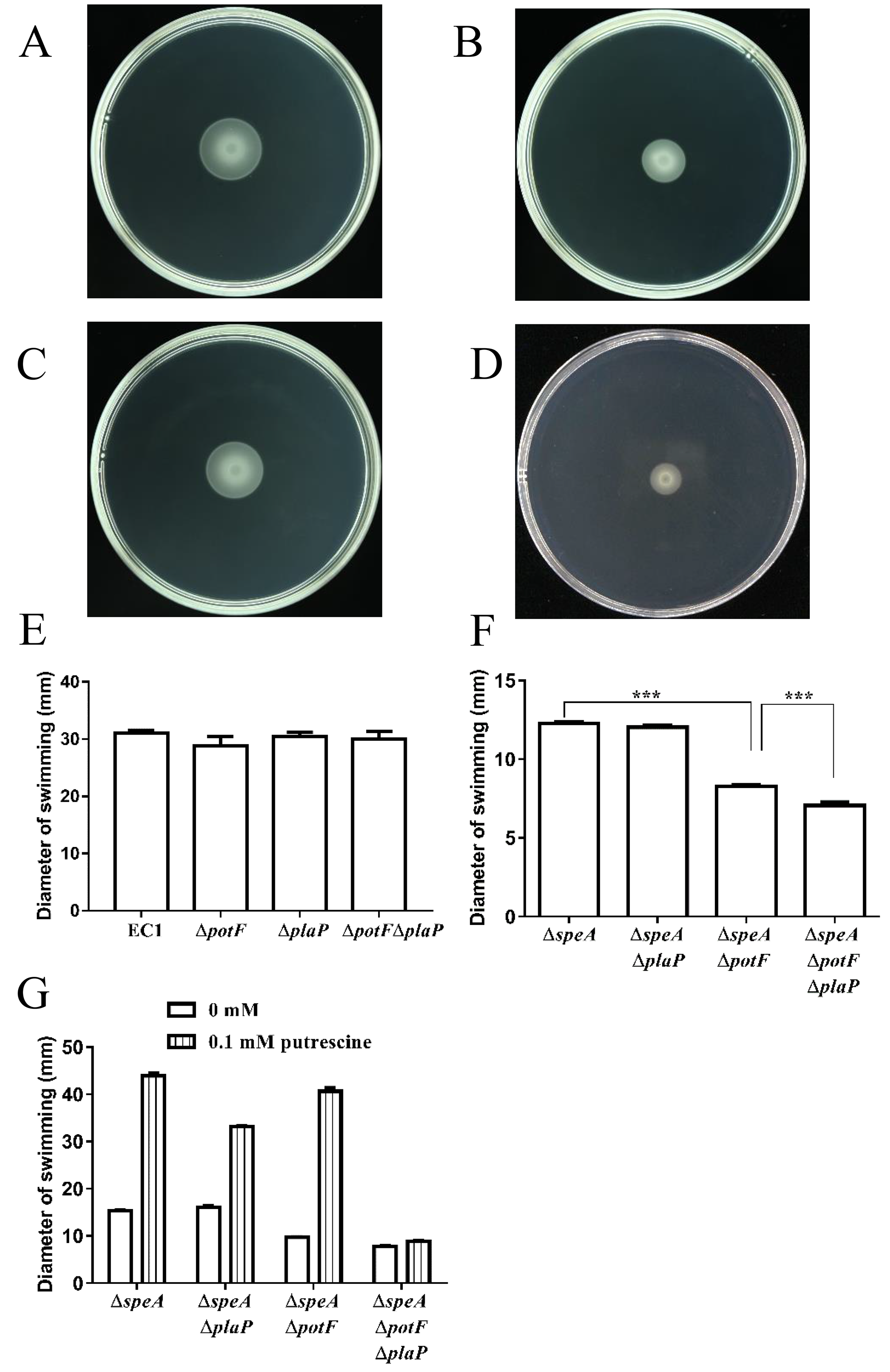 Supplementary Figure S3. Influence of putrescine transporters on swimming motility. (A) speA-disrupted mutant, (B) the potF-plaP-disrupted mutant in the speA-disrupted genetic background, the complemented strains (C) ∆speA∆potF∆plaP(pBBRI-potF) and ∆speA∆potF∆plaP(pBBRI-plaP) (D), (E) and (F) Measurement of swimming motility of EC1 and its derivatives, (G) Measurement of swimming motility of mutant ∆speA and its derivatives with or without putrescine. ∆speA, ∆speA∆plaP, ∆speA∆potF and ∆speA∆potF∆plaP indicated the speA-deletion mutant of Dickeya zeae, plaP-deletion mutant in speA-deletion genetic background, potF-deletion mutant in speA-deletion genetic background and plaP-potF-deletion mutant in speA-deletion genetic background, respectively. The photographs were taken after incubation for 24 h at 28 ℃. Error bars denote standard errors. ***, corrected P value potF-of <0.001.Supplementary Figure S4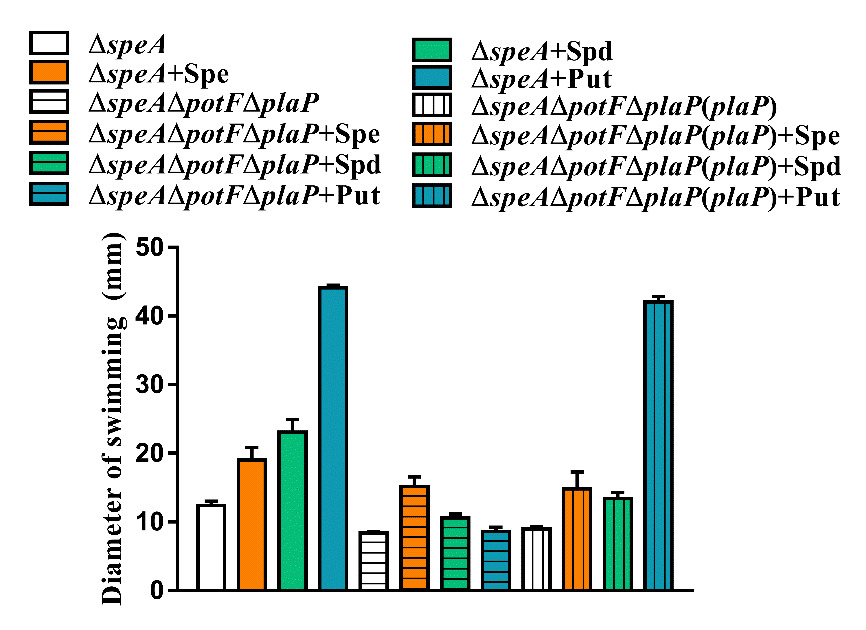 Supplementary Figure S4. Effect of exogenous addition of polyamines on bacterial swimming motility. Bacterial strains were grown under the same condition but supplemented with putrescine (Put), spermidine (Spd), and spermine (Spe), respectively, at a final concentration of 0.1 mM. ∆speA indicated the speA-deletion mutant and ∆speA∆potF∆plaP was the potF-plaP-deletion mutant in speA-deletion genetic background. The diameters of swimming motility were measured after incubation for 24 h at 28 ℃. The data shown are the mean ± SE (n = 3).Supplementary Figure S5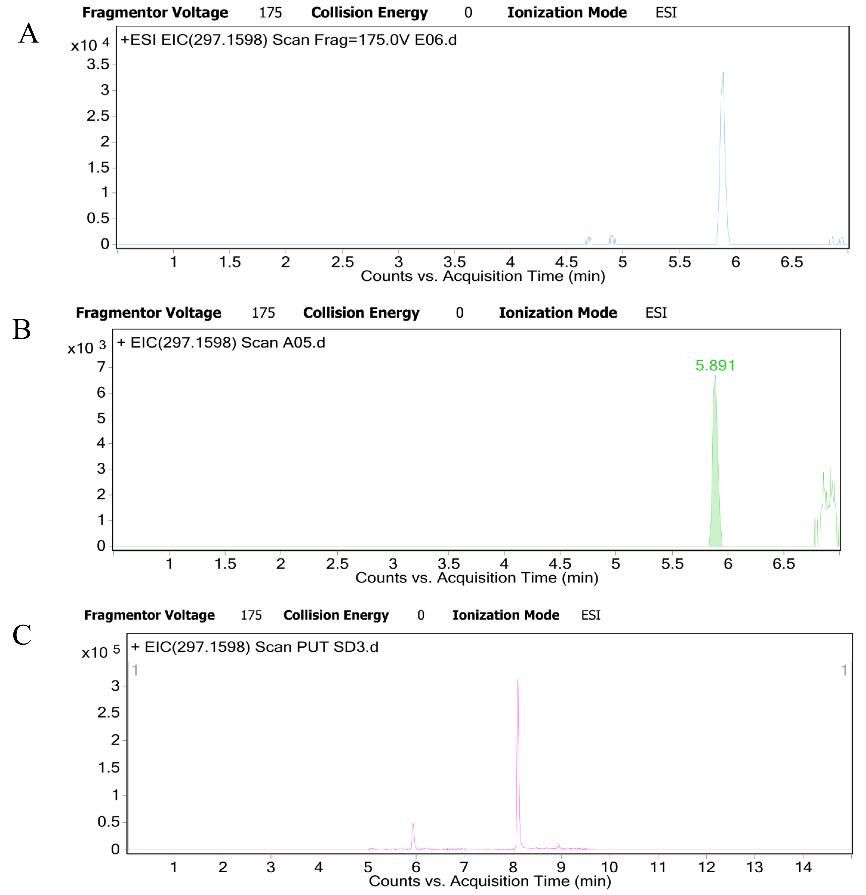 Supplementary Figure S5. High-performance liquid chromatography coupled with mass spectrometry (LC-MS) detection the concentration of benzoyled putrescine of Dickeya zeae EC1 and the speA-disrupted mutant ∆speA cells. (A) wild type, (B) mutant and (C) PUT (standard).Supplementary Figure S6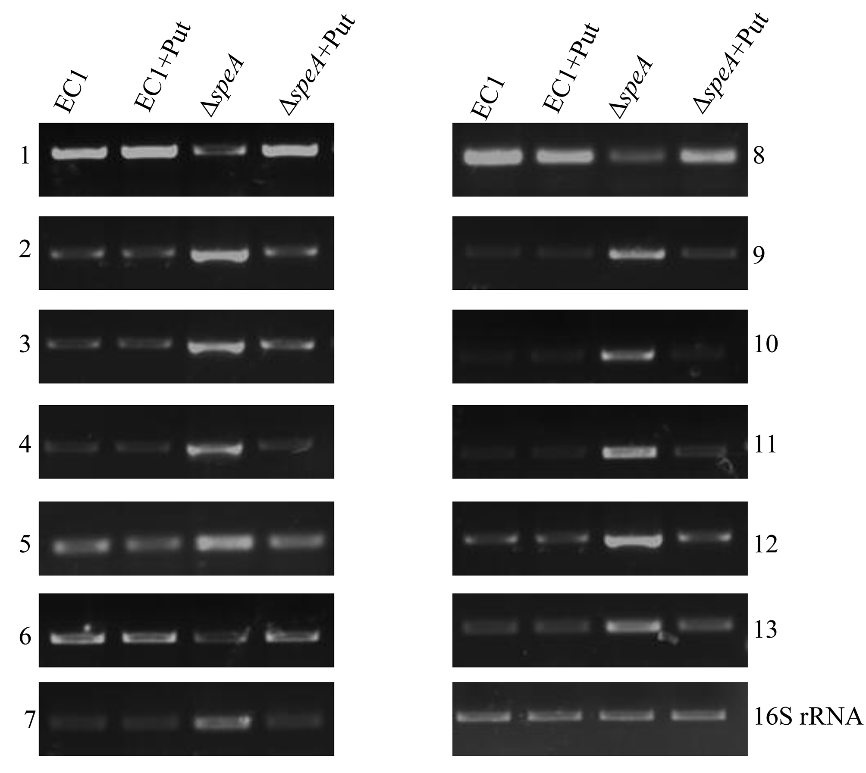 Supplementary Figure S6. RT-PCR analysis of putrescine signal on modulating genes expression. Gene ID of gene 1, 2, 3, 4, 5, 6, 7, 8, 9, 10, 11, 12 and 13 is W909_RS04875, W909_RS09730, W909_RS10380, W909_RS10395, W909_RS10435, W909_RS10550, W909_RS12085, W909_RS12490, W909_RS13025, W909_RS13030, W909_RS18920, W909_RS17140 and W909_RS12150, respectively. The reference gene of 16S rRNA was used standardizing the samples of RNA. EC1 and ∆speA indicated the wild type strain and speA gene deletion mutant of Dickeya zeae, respectively; EC1+Put and ∆speA+Put indicated the strains of EC1 and ∆speA cultured in swimming motility medium with putrescine at final concentration of 0.1 mM, respectively.Strains or plasmidRelevant phenotypes and characteristicsaSource or referenceDickeya zeaeEC1Wild type of Dickeya zeae, Pmb rLab collection∆speAspeA deletion mutant derived from EC1This study∆speA∆potF∆plaP∆speC∆speE∆speA∆potF∆speA∆plaP∆speA(speA)∆speA∆potF∆plaP(potF)∆speA∆potF∆plaP(plaP)∆speA∆potF(potF)potF and plaP deletion mutant derived from ∆speAspeC deletion mutant derived from EC1speE deletion mutant derived from EC1potF deletion mutant derived from ∆speAplaP deletion mutant derived from ∆speAThe complemented strain of ∆speA, GmrThe complemented strain of ∆speA∆potF∆plaP, AmprThe complemented strain of ∆speA∆potF∆plaP, AmprThe complemented strain of ∆speA∆potF, AmprThis studyThis studyThis studyThis studyThis studyThis studyThis studyThis studyThis studyEscherichia coliCC118Host for plasmid constructs derived from pKNG101Lab collectionDH5αHost for plasmid constructs derived from pBBRI-MCS4Lab collectionpRK2013Thr leu thi recA hsdR hsdM pro, KmrLab collectionPlasmidspKNG101Knockout vector, Strr Lab collectionpKNG101-speApKNG101-speCpKNG101-speEpKNG101-potFpKNG101- plaPpKNG101 containing in-frame deleted fragement of speA, StrrpKNG101 containing in-frame deleted fragement of speC, StrrpKNG101 containing in-frame deleted fragement of speE, StrrpKNG101 containing in-frame deleted fragement of potF, StrrpKNG101 containing in-frame deleted fragement of plaP, StrrThis studyThis studyThis studyThis studyThis studypBBRI-MCS4Multi-copy expression vector, GmrLab collectionpBBRI- speApBBRI- potFpBBRI- plaPpBBRI-MCS4 containing speA encoding region at the downstream of lac promoter, GmrpBBRI-MCS4 containing potF encoding region at the downstream of lac promoter, AmprpBBRI-MCS4 containing plaP encoding region at the downstream of lac promoter, AmprThis studyThis studyThis studyPrimerDecriptionaSequenceSequenceA-1Forward primer for upstream of speA5’-CTGATGGTTGTCGTGATAGC-3’A-2Reverse primer for upstream of speA5’-CTCATCAAGGAACTGTGCCTCATTCATGGCTACCTCCTG-3’A-3Forward primer for downstream of speA5’-CAGGAGGTAGCCATGAATGAGGCACAGTTCCTTGATGAG-3’A-4C-1C-2C-3C-4E-1E-2E-3E-4Reverse primer for downstream of speAForward primer for upstream of speCReverse primer for upstream of speCForward primer for downstream of speCReverse primer for downstream of speCForward primer for upstream of speEReverse primer for upstream of speEForward primer for downstream of speEReverse primer for downstream of speE5’-GAAGTACTGAGCGATATCAC-3’5’-TGATGTCTATCGGACGGTG-3’5’-ACGCTGTTCATGCTTGCGATACAAACGAGCCTGATACTCC-3’5’-GGAGTATCAGGCTCGTTTGTATCGCAAGCATGAACAGCGT-3’5’-GTCTGATGACCAATTAGCGA-3’5’-TTGAACAAACAGCACCTCG-3’5’-GCTCTGTTGGTCGATAGCAGACATGTTAGGGCTTCCT-3’5’-AGGAAGCCCTAACATGTCTGCTATCGACCAACAGAGC-3’5’-ATAGGTGTGCACACAGATGT-3’potF-1Forward primer for upstream of potF5’-TGCTGAACGATTCAACACCT-3’potF -2Reverse primer for upstream of potF5’-GGTCCACGAGCGTGTAATCAACCAGTTATAGACGTGCAGC-3’potF -3Forward primer for downstream of potF5’-GCTGCACGTCTATAACTGGTTGATTACACGCTCGTGGACC-3’potF -4Reverse primer for downstream of potF5’-ACCAGCGTTAGCATCTCTTC-3’plaP-1Forward primer for upstream of plaP5’-GAACGTGGATTACAGCAGGT-3’plaP-2Reverse primer for upstream of plaP5’-TCTTCGTTGTACTGCGGTACTGTGGAAACCGTGGAATCAG-3’plaP-3Forward primer for downstream of plaP5’- CTGATTCCACGGTTTCCACAGTACCGCAGTACAACGAAGA-3’plaP-4Reverse primer for downstream of plaP5’-TAGCGTAAGAGAGAAAGTCG-3’HB-A-FForward primer for encoding region of speA5’-CTGCGTCACTGACTCAATC-3’HB-A-RReverse primer for encoding region of speA5’- ACCGTACAGCAGTCAGTATG-3’HB-potF-FForward primer for encoding region of potF5’-GATCAATAGCTGGTCATCAG-3’HB-potF-RReverse primer for encoding region of potF5’-GCATGGAAGTGGAGTCAAGG-3’HB-plaP-FForward primer for encoding region of plaP5’-CGCTGTTGATGGTTCCGGAT-3’HB-plaP-RReverse primer for encoding region of plaP5’-CCTATGCACAACAACTGCTG-3’16FForward primer for RT-PCR of 16S rRNA5’-GGCCTAACACATGCAAGTCG-3’16RReverse primer for RT-PCR of 16S rRNA5’-GAGTTAGCCGGTGCTTCTTC-3’1 FForward primer for RT-PCR of gene 15’-CCCAGGCAAAAGTCATGATCCC-3’1 RReverse primer for RT-PCR of gene 15’-ACGAAATGATGACCCACGTTC-3’2 FForward primer for RT-PCR of gene 25’-GGCTTTCCGGCAATCAATCCAGT-3’2 RReverse primer for RT-PCR of gene 2 5’-GAGATCCTCCAGACCGCCTGT-3’3 FForward primer for RT-PCR of gene 35’-TTCGCCCAGGATTTGTCGTCT-3’3 RReverse primer for RT-PCR of gene 35’-ACCCGTTGTCCGACATGTTCC-3’4 FForward primer for RT-PCR of gene 45’-GTACATTCGCCACCCGCTCA-3’4 RReverse primer for RT-PCR of gene 45’-CAGGCCATTGAACGTAATGCT-3’5 FForward primer for RT-PCR of gene 55’-AGTCCATCTGCATATCCGTGA-3’5 RReverse primer for RT-PCR of gene 55’-GCGATGACCAGTATGAAATACCT-3’6 FForward primer for RT-PCR of gene 65’-CTTCGCCGTGATCAATCCAGA-3’6 RReverse primer for RT-PCR of gene 65’-CCAAGTTCACGCTGGAAATCGC-3’PrimerDecriptionaSequence7FForward primer for RT-PCR of gene 75’-TGGTATTCAGTACTTCCACGTT-3’7RReverse primer for RT-PCR of gene 75’-CTTATCGCGCCAAACAGGT-3’8FForward primer for RT-PCR of gene 85’-CTGTTTGTCGTACGCCGTTC-3’8RReverse primer for RT-PCR of gene 85’-CAAGTTGCCACGCTCGAAA-3’9FForward primer for RT-PCR of gene 95’-CCAGTCCGCTGTGATCAACGA-3’9RReverse primer for RT-PCR of gene 95’-TGTTGATGCTGTCTACGCTCA-3’10FForward primer for RT-PCR of gene 105’-CCTGCCGGTATTCATGGTCA-3’10RReverse primer for RT-PCR of gene 105’-AGAACCACGTTGTCTTCGAGT-3’11FForward primer for RT-PCR of gene 115’-ACCGGCTTCGATACCAATTCCC-3’11RReverse primer for RT-PCR of gene 115’-GCCAGCATCACCGAGCCAT-3’12FForward primer for RT-PCR of gene 125’-CGTACTCGCTGTATTCGCACT-3’12RReverse primer for RT-PCR of gene 125’-CCTGCGTGATCTCCTCGTT-3’13FForward primer for RT-PCR of gene 135’-CAGCGTGACAGCAAACTCC-3’13RReverse primer for RT-PCR of gene 135’-CAAGAAATTCGCGGTTACGAT-3’Gene IDFold change(∆speA/∆speA+Put)PvalFold change(EC1/∆speA)PvalFunctionChemotaxis and flagellar protein Chemotaxis and flagellar protein W909_RS18925-2.11.06E-682.94.00E-156Methyl-accepting chemotaxis proteinW909_RS11860-1.71.05E-652.31.08E-132Methyl-accepting chemotaxis proteinW909_RS120852.24.11E-23-1.29.14E-10flgC flagellar basal-body rod protein FlgCW909_RS095901.84.93E-80-1.51.17E-60Methyl-accepting chemotaxis proteinW909_RS189202.21.69E-115-1.71.05E-80Methyl-accepting chemotaxis proteinW909_RS171401.93.47E-47-1.79.03E-40Methyl-accepting chemotaxis proteinW909_RS121501.81.77E-85-1.62.39E-70chemotaxis protein CheWRibosomal proteinRibosomal proteinW909_RS15750-303.5030S ribosomal protein W909_RS16720-2.23.56E-1662.53.44E-22330S ribosomal protein W909_RS15740-3.14.09E-283.41.42E-3530S ribosomal protein W909_RS03025-2.34.61E-2352.64.96E-30630S ribosomal protein W909_RS04745-2.702.8030S ribosomal protein W909_RS17575-1.93.30E-1172.14.95E-12930S ribosomal protein W909_RS17620-2.23.72E-522.22.27E-4530S ribosomal protein W909_RS17645-2.702.9030S ribosomal protein W909_RS17670-2.402.5030S ribosomal protein W909_RS17675-2.402.6030S ribosomal protein W909_RS20460-2.302.4050S ribosomal protein W909_RS17550-2.80.000369832.90.0002123350S ribosomal protein W909_RS17580-1.89.69E-23021.03E-28950S ribosomal protein W909_RS17585-1.97.10E-902.18.09E-11150S ribosomal protein W909_RS17590-1.902.2050S ribosomal protein W909_RS17600-2.72.34E-072.42.31E-0550S ribosomal protein W909_RS17615-2.33.16E-8929.47E-6350S ribosomal protein W909_RS17625-2.102050S ribosomal protein W909_RS17630-2.42.30E-752.51.27E-7350S ribosomal protein W909_RS17635-2.33.87E-2802.56.06E-30550S ribosomal protein W909_RS17640-2.602.8050S ribosomal protein W909_RS18665-2.202.4050S ribosomal protein W909_RS00705-303.2050S ribosomal protein W909_RS00710-3.32.97E-103.81.53E-1450S ribosomal protein W909_RS01065-2.402.6050S ribosomal protein W909_RS01070-2.302.5050S ribosomal protein W909_RS01075-2.502.5050S ribosomal protein W909_RS01080-2.202.11.93E-26050S ribosomal protein W909_RS01545-2.202.2050S ribosomal protein W909_RS02930-1.81.41E-2632050S ribosomal protein W909_RS04760-2.702.6050S ribosomal protein Gene IDFold change(∆speA/∆speA+Put)PvalFold change(EC1/∆speA)PvalFunctionW909_RS07890-3.603.9050S ribosomal protein W909_RS11735-3.23.13E-933.41.49E-11250S ribosomal protein L3W909_RS15735-2.63.24E-1672.95.80E-21050S ribosomal protein NADH dehydrogenaseNADH dehydrogenaseW909_RS129203.26.90E-88-2.52.31E-67NADH-quinone oxidoreductase subunit NW909_RS1292534.40E-90-2.21.27E-64NADH-quinone oxidoreductase subunit MW909_RS129302.97.09E-94-2.29.38E-66NADH-quinone oxidoreductase subunit LW909_RS129352.80.00032106-3.10.00011755NADH-quinone oxidoreductase subunit KW909_RS1294033.17E-24-3.35.54E-27NADH-quinone oxidoreductase subunit JW909_RS129502.81.11E-38-22.02E-26NADH-quinone oxidoreductase subunit HTransportersTransportersW909_RS16030-2.21.51E-163.28.71E-43Aromatic amino acid transporter W909_RS01245-2.75.86E-223.86.42E-54Amino acid ABC transporter substrate-binding proteinW909_RS041402.51.02E-20-23.63E-16Iron ABC transporter substrate-binding proteinW909_RS064601.70.0023218-2.75.97E-06Iron permeaseW909_RS064652.55.54E-21-38.83E-27Iron uptake system protein EfeOW909_RS0771037.83E-44-2.52.54E-37Iron ABC transporter substrate-binding proteinW909_RS0771525.27E-13-2.41.30E-16Iron ABC transporter permeaseW909_RS07840-28.60E-132.43.10E-18ATP-binding proteinW909_RS10550-1.91.10E-172.81.36E-41ABC transporter substrate-binding proteinW909_RS143603.21.71E-56-2.21.70E-37ABC transporter substrate-binding proteinW909_RS143652.51.86E-24-2.35.54E-23Iron ABC transporter permeaseW909_RS143702.51.17E-22-2.59.52E-23ABC transporter ATP-binding proteinW909_RS196601.32.32E-05-2.44.97E-14Amino acid ABC transporter permeaseW909_RS06565-21.84E-232.13.90E-23Efflux RND transporter periplasmic adaptor subunitW909_RS067852.29.12E-13-3.11.51E-19Cyclic peptide export ABC transporterW909_RS08320-2.32.53E-682.22.43E-61MFS transportert-RNAt-RNAW909_RS01040-2.20.00141862.73.95E-05tRNA-GlyW909_RS02990-40.00266633.80.0080162tRNA-LeuW909_RS02995-50.00683435.60.001274tRNA-MetW909_RS03150-4.60.000810175.10.00012696tRNA-LeuW909_RS03155-4.52.15E-114.59.27E-11tRNA-LeuW909_RS03260-1.93.48E-0925.81E-09tRNA-GlyW909_RS04340-4.70.000715864.80.00063242tRNA-ArgW909_RS04345-5.84.88E-075.65.21E-06tRNA-ArgW909_RS09060-2.74.32E-112.32.40E-07tRNA-TyrW909_RS12480-2.72.07E-182.67.53E-16tRNA-LysW909_RS12495-2.62.32E-052.40.00029397tRNA-AsnW909_RS13475-4.23.96E-1441.34E-11tRNA-ArgW909_RS14580-3.30.000907192.80.010168tRNA-AlaGene IDFold change(∆speA/∆speA+Put)PvalFold change(EC1/∆speA)PvalFunctionW909_RS17065-4.16.26E-334.62.75E-44tRNA-GlyW909_RS17075-3.23.86E-1531.99E-12tRNA-GlyW909_RS17300-2.60.00309942.20.019273tRNA-GlyTranscriptional regulatorTranscriptional regulatorW909_RS00370-3.81.36E-2083.97.61E-215AraC family transcriptional regulatorW909_RS05715-2.47.36E-162.47.10E-16LexA regulated proteinW909_RS12490-3.93.26E-754.54.42E-119LysR family transcriptional regulatorW909_RS097552.24.44E-292-3.10Fatty acid metabolism transcriptional regulator FadRW909_RS125551.95.81E-09-2.11.48E-10Transcriptional regulatorHypothetical proteinHypothetical proteinW909_RS138253.11.10E-33-2.22.28E-22DUF4879 domain-containing proteinW909_RS104355.20-5.50Hypothetical proteinW909_RS104002.30.0027978-3.20.00024721Hypothetical proteinW909_RS097306.45.29E-165-7.15.84E-160Hypothetical proteinW909_RS097352.85.51E-11-3.35.76E-13Hypothetical proteinW909_RS104201.80.0016504-2.38.58E-05Hypothetical proteinW909_RS104855.89.92E-06-3.50.00010593Hypothetical proteinW909_RS140952.69.31E-14-2.63.20E-14DUF1365 domain-containing proteinW909_RS141052.73.70E-07-35.87E-08DUF3833 domain-containing proteinW909_RS141102.71.89E-10-2.81.85E-11DUF1722 domain-containing proteinW909_RS141301.94.12E-38-2.25.00E-48Hypothetical proteinW909_RS172002.89.87E-82-2.49.71E-69Hypothetical proteinW909_RS172154.41.52E-71-48.17E-68Hypothetical proteinW909_RS172204.69.47E-244-45.77E-223Hypothetical proteinW909_RS172553.31.12E-209-2.81.31E-180Hypothetical proteinW909_RS201305.50-4.20DUF4879 domain-containing proteinW909_RS06180-3.602.18.14E-82Hypothetical proteinW909_RS06275-3.95.09E-2541.71E-25DUF4123 domain-containing proteinW909_RS02510-2.31.85E-112.21.47E-09Hypothetical proteinW909_RS00580-21.21E-052.22.37E-06Hypothetical proteinW909_RS00400-2.21.71E-1002.52.56E-135Hypothetical proteinW909_RS06280-3.33.20E-173.63.62E-21DUF4123 domain-containing proteinW909_RS07390-2.91.90E-202.52.26E-13Hypothetical proteinW909_RS08875-5.503.41.68E-116Hypothetical proteinW909_RS12505-2.46.39E-082.87.30E-11DUF736 domain-containing proteinW909_RS12530-2.34.21E-872.11.26E-67Hypothetical proteinW909_RS12535-3.41.81E-392.99.87E-26DUF4123 domain-containing proteinW909_RS15595-2.63.43E-072.82.23E-08Hypothetical proteinW909_RS17050-35.97E-642.53.91E-37Hypothetical proteinW909_RS20105-2.40.00573392.20.01687Hypothetical proteinW909_RS20115-4.93.66E-483.45.83E-15Hypothetical proteinW909_RS20525-1.81.56E-052.17.97E-07Hypothetical proteinGene IDFold change(∆speA/∆speA+Put)PvalFold change(EC1/∆speA)PvalFunctionType III secretionType III secretionW909_RS0972031.24E-16-3.11.72E-17AvrF family proteinW909_RS097253.71.01E-162-4.21.39E-178AvrE family type 3 secretion system effectorW909_RS103805.42.35E-235-66.97E-238Harpin hrpNW909_RS103852.30.00092433-3.32.50E-05Hypothetical proteinW909_RS103953.35.99E-38-3.51.56E-40EscC family type III secretion system outer membrane ring proteinW909_RS104252.21.65E-08-2.15.75E-08EscJ family type III secretion inner membrane ring proteinW909_RS104603.82.28E-18-3.31.03E-16TyeA family type III secretion system gatekeeper subunitW909_RS104652.44.88E-08-3.62.46E-12EscV family type III secretion system export apparatus proteinW909_RS104703.42.42E-08-3.84.08E-09EscD family type III secretion system inner membrane ring proteinW909_RS104752.65.34E-06-3.63.30E-08EscN/YscN/HrcN family type III secretion system ATPaseW909_RS104903.51.65E-15-3.71.26E-16YscQ/HrcQ family type III secretion apparatus proteinW909_RS1049530.00039554-3.76.79E-05EscR family type III secretion system export apparatus proteinType VI secretionType VI secretionW909_RS06250-4.55.39E-165.51.69E-29Type VI secretion system tube protein HcpW909_RS06255-3.33.79E-453.31.20E-39Type VI secretion system tip protein VgrGW909_RS063801.80.00073064-2.19.64E-05Type VI secretion system-associated FHA domain protein TagHW909_RS12540-3.71.37E-873.41.35E-66Type VI secretion system tip protein VgrGW909_RS12545-55.59E-345.63.29E-47Type VI secretion system tube protein HcpAcyltransferaseW909_RS009652.22.47E-10-2.11.95E-10Acetyl-CoA C-acyltransferase FadAW909_RS11730-2.76.21E-1082.85.60E-112Phosphate acyltransferase PlsXW909_RS130302.34.48E-45-2.36.47E-47Phosphate acetyltransferaseOthersW909_RS04875-2.34.84E-403.22.25E-89Polyamine aminopropyltransferaseW909_RS130252.45.84E-154-2.66.62E-177Acetate kinaseW909_RS00225-1.90.000399442.52.97E-06Lipid kinaseW909_RS00950-1.86.37E-0721.16E-07Transcription/translation regulatory transformer protein RfaHW909_RS012902.41.27E-31-2.42.55E-31SDR family oxidoreductaseW909_RS01300-2.51.97E-2032.96.88E-278tRNA dihydrouridine synthase DusBW909_RS014503.23.88E-105-3.39.63E-116Ribosome hibernation promoting factorW909_RS023402.49.48E-11-2.47.80E-11Chorismate mutaseW909_RS02520-2.19.59E-172.33.55E-20Molecular chaperone OsmYW909_RS02985-2.26.48E-1652.45.03E-186Preprotein translocase subunit SecGW909_RS03000-27.05E-922.23.25E-114Ribosome maturation factor RimPW909_RS040901.72.82E-194-21.44E-273NAD(P)H-binding proteinW909_RS042652.90-2.21.48E-217CatalaseW909_RS04570-2.11.08E-052.13.90E-05YgdI/YgdR family lipoproteinW909_RS04685-2.30.000147462.10.0010016YgdI/YgdR family lipoproteinW909_RS04755-302.90tRNA (guanosine(37)-N1)-methyltransferase TrmDGene IDFold change(∆speA/∆speA+Put)PvalFold change(EC1/∆speA)PvalFunctiomW909_RS047852.60-2.60Ribosomal subunit interface proteinW909_RS05100-3.21.32E-293.92.74E-49Nitrogen regulatory protein P-II 2W909_RS05115-2.24.99E-6625.72E-45Glycoprotein/polysaccharide metabolismW909_RS05550-2.12.33E-212.42.41E-2823S rRNA (pseudouridine(1915)-N(3))-methyltransferase RlmHW909_RS05555-24.76E-392.31.36E-50Ribosome silencing factor RsfSW909_RS06075-2.44.24E-102.23.74E-08Polysaccharide export protein WzaW909_RS06150-2.52.06E-0922.74E-05Mannose-1-phosphate guanylyltransferaseW909_RS0717047.23E-45-3.92.98E-44Diaminobutyrate--2-oxoglutarate transaminaseW909_RS07955-2.61.17E-213.37.45E-38Elongation factor P-like protein YeiPW909_RS07960-2.20.00040572.79.96E-06Proteinase inhibitorW909_RS08240-3.52.20E-1383.77.17E-157Translation initiation factor IF-1W909_RS083851.91.02E-36-2.43.80E-54Bifunctional phosphoribosyl-AMP cyclohydrolaseW909_RS083901.93.62E-37-2.52.18E-57Imidazole glycerol phosphate synthase subunit HisFW909_RS0839522.32E-39-2.79.91E-611-(5-phosphoribosyl)-5-[(5-phosphoribosylamino)methylideneamino]imidazole-4-carboxamide isomeraseW909_RS084002.11.24E-30-2.71.26E-44Imidazole glycerol phosphate synthase subunit HisHW909_RS084051.98.41E-54-2.56.95E-86Bifunctional histidinol-phosphataseW909_RS084102.15.47E-83-2.41.05E-102Histidinol-phosphate transaminaseW909_RS084151.72.93E-55-23.82E-73Histidinol dehydrogenaseW909_RS09055-2.69.12E-5031.41E-71Trimeric intracellular cation channel family proteinW909_RS0945523.01E-1722.08E-18Serine 3-dehydrogenaseW909_RS094604.11.32E-174-3.21.75E-145Serine 3-dehydrogenaseW909_RS094902.60-2.60Serine 3-dehydrogenaseW909_RS096902.63.27E-147-2.23.28E-121XylanaseW909_RS09870-2.16.76E-542.64.00E-95Membrane proteinW909_RS099801.71.74E-31-2.28.91E-49Integration host factor subunit alphaW909_RS104302.47.69E-09-3.22.12E-12HPr kinaseW909_RS10680-2.59.12E-402.21.47E-26AcyltransferaseW909_RS11210-54.27E-1764.58.47E-114Osmotically-inducible lipoprotein OsmBW909_RS11270-2.61.10E-292.61.07E-27Membrane-bound lysozyme inhibitor of C-type lysozymeW909_RS11450-2.28.66E-222.42.79E-23Quinone-dependent dihydroorotate dehydrogenaseW909_RS11630-3.803.22.36E-190Glycine zipper 2TM domain-containing proteinW909_RS11740-2.702.8023S rRNA accumulation protein YceDW909_RS118652.51.08E-55-2.98.62E-69Phosphate starvation protein PhoHW909_RS12620-2.30.0006409620.0045394conjugal transfer protein TrbLW909_RS13275-2.27.84E-592.84.37E-107Long-chain fatty acid transporter FadLW909_RS13480-2.16.79E-102.18.55E-09IS3 family transposaseW909_RS1408025.60E-13-2.61.10E-18Nuclear transport factor 2 family proteinW909_RS140852.14.66E-15-2.69.18E-21Short-chain dehydrogenaseW909_RS140902.63.46E-43-2.74.97E-46FAD-dependent oxidoreductaseW909_RS141002.72.53E-24-2.81.27E-25Class I SAM-dependent methyltransferaseGene IDFold change(∆speA/∆speA+Put)PvalFold change(EC1/∆speA)PvalFunctiomW909_RS14355-3.32.18E-293.82.45E-42Inositol-1-monophosphataseW909_RS14455-2.42.31E-372.42.91E-33Membrane-bound lytic murein transglycosylase MltFW909_RS14810-1.87.30E-2922.03E-33tRNA preQ1(34) S-adenosylmethionine ribosyltransferase-isomerase W909_RS15465-2.41.11E-082.92.53E-136-carboxytetrahydropterin synthase QueDW909_RS15745-3.22.53E-733.61.41E-98Primosomal replication protein NW909_RS158602.61.25E-36-2.16.43E-286-phospho-beta-glucosidaseW909_RS16040-2.61.04E-153.13.43E-23YitT family proteinW909_RS165253.82.86E-142-3.22.51E-125TryptophanaseW909_RS165551.90-2.70Aacetolactate synthaseW909_RS165602.31.53E-72-2.51.03E-85Acetolactate synthase isozyme 1 small subunitW909_RS16670-1.93.90E-212.26.93E-27LysE family translocatorW909_RS16680-2.89.84E-233.21.47E-30Carbamoyl-phosphate synthase small subunitW909_RS167751.77.65E-84-2.47.93E-158Threonine synthaseW909_RS167801.42.38E-30-2.24.02E-67Homoserine kinaseW909_RS167851.68.36E-145-2.38.17E-275Bifunctional aspartate kinase/homoserine dehydrogenase IW909_RS171851.71.52E-21-22.16E-30[acyl-carrier-protein] S-malonyltransferaseW909_RS171902.11.31E-43-2.18.43E-46[acyl-carrier-protein] S-malonyltransferaseW909_RS172053.20-2.90Polyketide synthaseW909_RS172103.13.53E-239-36.14E-2376-deoxyerythronolide-B synthaseW909_RS172254.62.11E-39-4.53.40E-39Acyl carrier proteinW909_RS1723040-3.40Beta-ketoacyl-[acyl-carrier-protein] synthase IIW909_RS172354.76.68E-135-3.85.20E-119LLM class flavin-dependent oxidoreductaseW909_RS172404.50-406-methylsalicylic acid synthaseW909_RS172454.40-3.79.46E-290MonooxygenaseW909_RS172503.80-3.70Polyketide synthaseW909_RS172603.21.73E-301-2.92.23E-273Poly(3-hydroxyalkanoate) depolymeraseW909_RS172653.70-3.203-hydroxy-3-methylglutaryl-ACP synthaseW909_RS172702.94.75E-78-2.71.10E-75Enoyl-CoA hydrataseW909_RS172753.31.90E-89-2.85.79E-78Enoyl-CoA hydrataseW909_RS181202.81.68E-103-2.31.89E-83Glycogen phosphorylaseW909_RS181252.61.64E-30-2.41.25E-27Glycogen synthase GlgAW909_RS18150-3.503.10Cold-shock proteinW909_RS185351.89.48E-86-2.12.07E-115Branched-chain-amino-acid transaminaseW909_RS1854526.75E-89-3.24.81E-172Acetolactate synthase 2 catalytic subunitW909_RS19335-2.31.49E-282.53.48E-34Long-chain-fatty-acid--CoA ligaseW909_RS19340-1.92.06E-1034.20E-29Short chain dehydrogenaseW909_RS19415-2.502.90Glutamate--ammonia ligaseW909_RS19420-2.11.33E-263.11.26E-70Nitrogen regulation protein NR(II)W909_RS19545-1.94.49E-3722.41E-38FMN-binding protein MioCW909_RS19560-1.61.31E-792.13.87E-139F0F1 ATP synthase subunit IW909_RS197302.22.52E-48-2.31.54E-514-hydroxyphenylpyruvate dioxygenaseW909_RS19755-2.17.42E-082.25.03E-08Rribonuclease P protein componentGene IDFold change(∆speA/∆speA+Put)PvalFold change(EC1/∆speA)PvalFunctiomW909_RS198102.13.56E-92-2.62.37E-133Non-ribosomal peptide synthetaseW909_RS202202.20-2.20Ribosome modulation factor